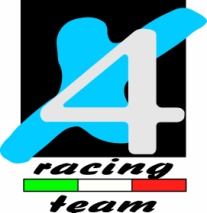 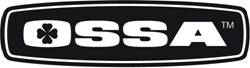 COMUNICATO 4^ prova indoor 					            Vado Ligure, Genova 28.06.2013Quarta prova di Campionato Indoor in quel di Vado Ligure, organizzata nel parcheggio antistante il Centro Commerciale Molo 8.44 organizzata dai veterani del MC Della Superba.Serata decisamente no per noi del Team X4. Matteo Poli corre una gara dove commette una serie di errori che lo reclutano solo in nona posizione.Daniele Maurino non brilla per la sua prestazione e con 11 penalità rimane escluso dai giochi finali, che ci po’ stare …per carità, ma non ho trovato corretto il fatto che prima della competizione il direttore gara, come sempre, ha spiegato ai concorrenti le traiettorie possibili e quelle da non  fare….ma poi in gara Maurino che ha rispettato tali traiettorie è stato penalizzato, mentre altri piloti hanno effettuato traiettorie (in teoria) non concesse , perché agevolanti ai fini del superamento dell’ostacolo, hanno concluso la gara senza alcun problema .  Allora mi chiedo che serietà c’è nel proporre delle regole, se poi non si fanno rispettare a tutti ? 
Insomma, c’è bisogno di più chiarezza da parte degli organi competenti  e soprattutto manca il coraggio da parte di tutti di prendersi la responsabilità dei propri errori. Possibile che se un giudice di gara o commissario o chi per esso sbaglia il suo giudizio , non ci sia modo di porvi rimedio, se non di sentirsi rispondere  che è così e basta ??? Per noi questo non è solo divertimento e passione, ma è lavoro , tempo impegnato, soldi spesi…...e con questo non voglio essere polemico a tutti i costi e so che attirerò ire e antipatie, ma non trovo nemmeno giusto tacere sempre e comunque e accettare simili risposte è davvero molto difficile.Però allora decidiamo se sono gare di CAMPIONATO ITALIANO TITOLATE  o esibizioni per portare il trial nelle piazze  alle feste di paese.
Roberto Bianchi
 